Моргаушское районное Собрание депутатоврешило:        План  работы  Моргаушского районного  Собрания  депутатов Чувашской Республики  на  2020 год утвердить. План прилагается.Чёваш Республикин                                                            Муркаш район.н                                                              депутач.сен Пухёв. ЙЫШЁНУ24.12.2019 г. № С-45/3Муркаш сали                                                                                                                                     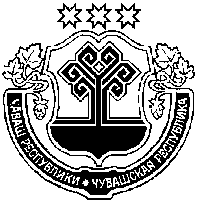 Чувашская Республика  Моргаушское  районное Собрание депутатовРЕШЕНИЕ24.12.2019 г. № С-45/3село Моргауши                                                                         О плане  работы  Моргаушского районного  Собрания  депутатов Чувашской Республики  на 2020 годГлава Моргаушского районаИ.В. Николаев